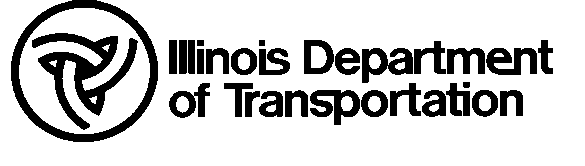                                                             Soil Boring Log                                                            Soil Boring Log                                                            Soil Boring Log                                                            Soil Boring Log                                                            Soil Boring Log                                                            Soil Boring Log                                                            Soil Boring Log                                                            Soil Boring Log                                                            Soil Boring Log                                                            Soil Boring Log                                                            Soil Boring Log                                                            Soil Boring Log                                                            Soil Boring Log                                                            Soil Boring Log                                                            Soil Boring Log                                                            Soil Boring Log                                                            Soil Boring Log                                                            Soil Boring Log                                                            Soil Boring Log                                                            Soil Boring Log                                                            Soil Boring Log                                                            Soil Boring Log                                                            Soil Boring Log                                                            Soil Boring Log                                                            Soil Boring LogRoute:Route:  Structure No.:  Structure No.:  Structure No.:  Structure No.:  Structure No.:  Structure No.:  Structure No.:  Structure No.:  Structure No.:  Structure No.:(Exist.)(Exist.)(Prop.)(Prop.)(Prop.)Date:Date:Date:  Page:  Page:  Page:  Page:  Page:  ofSection:Section:Section:  Description:     Description:     Description:     Description:     Description:     Description:     Description:   County:County:County: Drilling Method: Drilling Method: Drilling Method: Drilling Method: Drilling Method: Drilling Method: Drilling Method: Drilling Method: Drilling Method: Drilling Method:  Hammer Type:  Hammer Type:  Hammer Type:  Hammer Type:  Hammer Type:Boring No.:Boring No.:Boring No.:Boring No.:Boring No.:Logged by:   Logged by:   Logged by:   Logged by:   Logged by:   Logged by:   Logged by:   Logged by:   Station:Station:Station:ELE V.ELE V.DEPTHDEPTHDEPTHDEPTHDEPTHDEPTHBLOWSBLOWSU.C.S.QuU.C.S.QuU.C.S.QuMOIS T.MOIS T.  Surface Water Elev.:  Surface Water Elev.:  Surface Water Elev.:  Surface Water Elev.:  Surface Water Elev.:  Surface Water Elev.:  Surface Water Elev.:  Surface Water Elev.:ftELE V.ELE V.DEPTHDEPTHDEPTHBLOWSBLOWSU.C.S.QuU.C.S.QuU.C.S.QuMOIS T.Offset:Offset:Offset:ELE V.ELE V.DEPTHDEPTHDEPTHDEPTHDEPTHDEPTHBLOWSBLOWSU.C.S.QuU.C.S.QuU.C.S.QuMOIS T.MOIS T.  Groundwater Elev.  Groundwater Elev.  Groundwater Elev.  Groundwater Elev.  Groundwater Elev.  Groundwater Elev.  Groundwater Elev.  Groundwater Elev.  Groundwater Elev.  Groundwater Elev.  Groundwater Elev.  Groundwater Elev.ELE V.ELE V.DEPTHDEPTHDEPTHBLOWSBLOWSU.C.S.QuU.C.S.QuU.C.S.QuMOIS T.Latitude:Latitude:Latitude:Latitude:Latitude:ELE V.ELE V.DEPTHDEPTHDEPTHDEPTHDEPTHDEPTHBLOWSBLOWSU.C.S.QuU.C.S.QuU.C.S.QuMOIS T.MOIS T.First Encounter:First Encounter:First Encounter:First Encounter:First Encounter:First Encounter:First Encounter: ftELE V.ELE V.DEPTHDEPTHDEPTHBLOWSBLOWSU.C.S.QuU.C.S.QuU.C.S.QuMOIS T.Longitude:Longitude:Longitude:Longitude:Longitude:ELE V.ELE V.DEPTHDEPTHDEPTHDEPTHDEPTHDEPTHBLOWSBLOWSU.C.S.QuU.C.S.QuU.C.S.QuMOIS T.MOIS T.Upon Completion:Upon Completion:Upon Completion:Upon Completion:Upon Completion:Upon Completion:Upon Completion: ftELE V.ELE V.DEPTHDEPTHDEPTHBLOWSBLOWSU.C.S.QuU.C.S.QuU.C.S.QuMOIS T.Ground Surface El.:Ground Surface El.:Ground Surface El.:Ground Surface El.:Ground Surface El.:Ground Surface El.: ft ftELE V.ELE V.DEPTHDEPTHDEPTHDEPTHDEPTHDEPTHBLOWSBLOWSU.C.S.QuU.C.S.QuU.C.S.QuMOIS T.MOIS T.AfterHoursHoursHours ftELE V.ELE V.DEPTHDEPTHDEPTHBLOWSBLOWSU.C.S.QuU.C.S.QuU.C.S.QuMOIS T.ELE V.ELE V.DEPTHDEPTHDEPTHDEPTHDEPTHDEPTHBLOWSBLOWSU.C.S.QuU.C.S.QuU.C.S.QuMOIS T.MOIS T.ELE V.ELE V.DEPTHDEPTHDEPTHBLOWSBLOWSU.C.S.QuU.C.S.QuU.C.S.QuMOIS T.Soil Type, Description & ObservationsSoil Type, Description & ObservationsSoil Type, Description & ObservationsSoil Type, Description & ObservationsSoil Type, Description & ObservationsSoil Type, Description & ObservationsSoil Type, Description & ObservationsSoil Type, Description & ObservationsSoil Type, Description & ObservationsSoil Type, Description & ObservationsSoil Type, Description & ObservationsSoil Type, Description & ObservationsELE V.ELE V.DEPTHDEPTHDEPTHDEPTHDEPTHDEPTHBLOWSBLOWSU.C.S.QuU.C.S.QuU.C.S.QuMOIS T.MOIS T.Soil Type, Description & ObservationsSoil Type, Description & ObservationsSoil Type, Description & ObservationsSoil Type, Description & ObservationsSoil Type, Description & ObservationsSoil Type, Description & ObservationsSoil Type, Description & ObservationsSoil Type, Description & ObservationsSoil Type, Description & ObservationsSoil Type, Description & ObservationsSoil Type, Description & ObservationsSoil Type, Description & ObservationsELE V.ELE V.DEPTHDEPTHDEPTHBLOWSBLOWSU.C.S.QuU.C.S.QuU.C.S.QuMOIS T.Soil Type, Description & ObservationsSoil Type, Description & ObservationsSoil Type, Description & ObservationsSoil Type, Description & ObservationsSoil Type, Description & ObservationsSoil Type, Description & ObservationsSoil Type, Description & ObservationsSoil Type, Description & ObservationsSoil Type, Description & ObservationsSoil Type, Description & ObservationsSoil Type, Description & ObservationsSoil Type, Description & Observations(ft)(ft)(ft)(ft)(ft)(ft)(ft)(ft)/6 in./6 in.(tsf)(tsf)(tsf)(%)(%)Soil Type, Description & ObservationsSoil Type, Description & ObservationsSoil Type, Description & ObservationsSoil Type, Description & ObservationsSoil Type, Description & ObservationsSoil Type, Description & ObservationsSoil Type, Description & ObservationsSoil Type, Description & ObservationsSoil Type, Description & ObservationsSoil Type, Description & ObservationsSoil Type, Description & ObservationsSoil Type, Description & Observations(ft)(ft)(ft)(ft)(ft)/6 in./6 in.(tsf)(tsf)(tsf)(%) -5 -5 -5 -5 -5-25-25-10-10-10-10-10-30-30-15-15-15-15-15-35-35-20-20-20-20-20-40-40The U.C.S. Qu column represents the Unconfined Compressive Strength using either the IDOT Rimac Test Procedure or AASHTO 208.The Qu failure mode is indicated by B for Bulge or S for Shear.    P is shown when sample disturbance only allows Penetrometer testing.The Standard Penetration Test (SPT) N value is the sum of the second and third Blows /6 in. values in each sample using AASHTO T 206.The U.C.S. Qu column represents the Unconfined Compressive Strength using either the IDOT Rimac Test Procedure or AASHTO 208.The Qu failure mode is indicated by B for Bulge or S for Shear.    P is shown when sample disturbance only allows Penetrometer testing.The Standard Penetration Test (SPT) N value is the sum of the second and third Blows /6 in. values in each sample using AASHTO T 206.The U.C.S. Qu column represents the Unconfined Compressive Strength using either the IDOT Rimac Test Procedure or AASHTO 208.The Qu failure mode is indicated by B for Bulge or S for Shear.    P is shown when sample disturbance only allows Penetrometer testing.The Standard Penetration Test (SPT) N value is the sum of the second and third Blows /6 in. values in each sample using AASHTO T 206.The U.C.S. Qu column represents the Unconfined Compressive Strength using either the IDOT Rimac Test Procedure or AASHTO 208.The Qu failure mode is indicated by B for Bulge or S for Shear.    P is shown when sample disturbance only allows Penetrometer testing.The Standard Penetration Test (SPT) N value is the sum of the second and third Blows /6 in. values in each sample using AASHTO T 206.The U.C.S. Qu column represents the Unconfined Compressive Strength using either the IDOT Rimac Test Procedure or AASHTO 208.The Qu failure mode is indicated by B for Bulge or S for Shear.    P is shown when sample disturbance only allows Penetrometer testing.The Standard Penetration Test (SPT) N value is the sum of the second and third Blows /6 in. values in each sample using AASHTO T 206.The U.C.S. Qu column represents the Unconfined Compressive Strength using either the IDOT Rimac Test Procedure or AASHTO 208.The Qu failure mode is indicated by B for Bulge or S for Shear.    P is shown when sample disturbance only allows Penetrometer testing.The Standard Penetration Test (SPT) N value is the sum of the second and third Blows /6 in. values in each sample using AASHTO T 206.The U.C.S. Qu column represents the Unconfined Compressive Strength using either the IDOT Rimac Test Procedure or AASHTO 208.The Qu failure mode is indicated by B for Bulge or S for Shear.    P is shown when sample disturbance only allows Penetrometer testing.The Standard Penetration Test (SPT) N value is the sum of the second and third Blows /6 in. values in each sample using AASHTO T 206.The U.C.S. Qu column represents the Unconfined Compressive Strength using either the IDOT Rimac Test Procedure or AASHTO 208.The Qu failure mode is indicated by B for Bulge or S for Shear.    P is shown when sample disturbance only allows Penetrometer testing.The Standard Penetration Test (SPT) N value is the sum of the second and third Blows /6 in. values in each sample using AASHTO T 206.The U.C.S. Qu column represents the Unconfined Compressive Strength using either the IDOT Rimac Test Procedure or AASHTO 208.The Qu failure mode is indicated by B for Bulge or S for Shear.    P is shown when sample disturbance only allows Penetrometer testing.The Standard Penetration Test (SPT) N value is the sum of the second and third Blows /6 in. values in each sample using AASHTO T 206.The U.C.S. Qu column represents the Unconfined Compressive Strength using either the IDOT Rimac Test Procedure or AASHTO 208.The Qu failure mode is indicated by B for Bulge or S for Shear.    P is shown when sample disturbance only allows Penetrometer testing.The Standard Penetration Test (SPT) N value is the sum of the second and third Blows /6 in. values in each sample using AASHTO T 206.The U.C.S. Qu column represents the Unconfined Compressive Strength using either the IDOT Rimac Test Procedure or AASHTO 208.The Qu failure mode is indicated by B for Bulge or S for Shear.    P is shown when sample disturbance only allows Penetrometer testing.The Standard Penetration Test (SPT) N value is the sum of the second and third Blows /6 in. values in each sample using AASHTO T 206.The U.C.S. Qu column represents the Unconfined Compressive Strength using either the IDOT Rimac Test Procedure or AASHTO 208.The Qu failure mode is indicated by B for Bulge or S for Shear.    P is shown when sample disturbance only allows Penetrometer testing.The Standard Penetration Test (SPT) N value is the sum of the second and third Blows /6 in. values in each sample using AASHTO T 206.The U.C.S. Qu column represents the Unconfined Compressive Strength using either the IDOT Rimac Test Procedure or AASHTO 208.The Qu failure mode is indicated by B for Bulge or S for Shear.    P is shown when sample disturbance only allows Penetrometer testing.The Standard Penetration Test (SPT) N value is the sum of the second and third Blows /6 in. values in each sample using AASHTO T 206.The U.C.S. Qu column represents the Unconfined Compressive Strength using either the IDOT Rimac Test Procedure or AASHTO 208.The Qu failure mode is indicated by B for Bulge or S for Shear.    P is shown when sample disturbance only allows Penetrometer testing.The Standard Penetration Test (SPT) N value is the sum of the second and third Blows /6 in. values in each sample using AASHTO T 206.The U.C.S. Qu column represents the Unconfined Compressive Strength using either the IDOT Rimac Test Procedure or AASHTO 208.The Qu failure mode is indicated by B for Bulge or S for Shear.    P is shown when sample disturbance only allows Penetrometer testing.The Standard Penetration Test (SPT) N value is the sum of the second and third Blows /6 in. values in each sample using AASHTO T 206.The U.C.S. Qu column represents the Unconfined Compressive Strength using either the IDOT Rimac Test Procedure or AASHTO 208.The Qu failure mode is indicated by B for Bulge or S for Shear.    P is shown when sample disturbance only allows Penetrometer testing.The Standard Penetration Test (SPT) N value is the sum of the second and third Blows /6 in. values in each sample using AASHTO T 206.The U.C.S. Qu column represents the Unconfined Compressive Strength using either the IDOT Rimac Test Procedure or AASHTO 208.The Qu failure mode is indicated by B for Bulge or S for Shear.    P is shown when sample disturbance only allows Penetrometer testing.The Standard Penetration Test (SPT) N value is the sum of the second and third Blows /6 in. values in each sample using AASHTO T 206.The U.C.S. Qu column represents the Unconfined Compressive Strength using either the IDOT Rimac Test Procedure or AASHTO 208.The Qu failure mode is indicated by B for Bulge or S for Shear.    P is shown when sample disturbance only allows Penetrometer testing.The Standard Penetration Test (SPT) N value is the sum of the second and third Blows /6 in. values in each sample using AASHTO T 206.The U.C.S. Qu column represents the Unconfined Compressive Strength using either the IDOT Rimac Test Procedure or AASHTO 208.The Qu failure mode is indicated by B for Bulge or S for Shear.    P is shown when sample disturbance only allows Penetrometer testing.The Standard Penetration Test (SPT) N value is the sum of the second and third Blows /6 in. values in each sample using AASHTO T 206.The U.C.S. Qu column represents the Unconfined Compressive Strength using either the IDOT Rimac Test Procedure or AASHTO 208.The Qu failure mode is indicated by B for Bulge or S for Shear.    P is shown when sample disturbance only allows Penetrometer testing.The Standard Penetration Test (SPT) N value is the sum of the second and third Blows /6 in. values in each sample using AASHTO T 206.The U.C.S. Qu column represents the Unconfined Compressive Strength using either the IDOT Rimac Test Procedure or AASHTO 208.The Qu failure mode is indicated by B for Bulge or S for Shear.    P is shown when sample disturbance only allows Penetrometer testing.The Standard Penetration Test (SPT) N value is the sum of the second and third Blows /6 in. values in each sample using AASHTO T 206.The U.C.S. Qu column represents the Unconfined Compressive Strength using either the IDOT Rimac Test Procedure or AASHTO 208.The Qu failure mode is indicated by B for Bulge or S for Shear.    P is shown when sample disturbance only allows Penetrometer testing.The Standard Penetration Test (SPT) N value is the sum of the second and third Blows /6 in. values in each sample using AASHTO T 206.The U.C.S. Qu column represents the Unconfined Compressive Strength using either the IDOT Rimac Test Procedure or AASHTO 208.The Qu failure mode is indicated by B for Bulge or S for Shear.    P is shown when sample disturbance only allows Penetrometer testing.The Standard Penetration Test (SPT) N value is the sum of the second and third Blows /6 in. values in each sample using AASHTO T 206.The U.C.S. Qu column represents the Unconfined Compressive Strength using either the IDOT Rimac Test Procedure or AASHTO 208.The Qu failure mode is indicated by B for Bulge or S for Shear.    P is shown when sample disturbance only allows Penetrometer testing.The Standard Penetration Test (SPT) N value is the sum of the second and third Blows /6 in. values in each sample using AASHTO T 206.The U.C.S. Qu column represents the Unconfined Compressive Strength using either the IDOT Rimac Test Procedure or AASHTO 208.The Qu failure mode is indicated by B for Bulge or S for Shear.    P is shown when sample disturbance only allows Penetrometer testing.The Standard Penetration Test (SPT) N value is the sum of the second and third Blows /6 in. values in each sample using AASHTO T 206.The U.C.S. Qu column represents the Unconfined Compressive Strength using either the IDOT Rimac Test Procedure or AASHTO 208.The Qu failure mode is indicated by B for Bulge or S for Shear.    P is shown when sample disturbance only allows Penetrometer testing.The Standard Penetration Test (SPT) N value is the sum of the second and third Blows /6 in. values in each sample using AASHTO T 206.The U.C.S. Qu column represents the Unconfined Compressive Strength using either the IDOT Rimac Test Procedure or AASHTO 208.The Qu failure mode is indicated by B for Bulge or S for Shear.    P is shown when sample disturbance only allows Penetrometer testing.The Standard Penetration Test (SPT) N value is the sum of the second and third Blows /6 in. values in each sample using AASHTO T 206.The U.C.S. Qu column represents the Unconfined Compressive Strength using either the IDOT Rimac Test Procedure or AASHTO 208.The Qu failure mode is indicated by B for Bulge or S for Shear.    P is shown when sample disturbance only allows Penetrometer testing.The Standard Penetration Test (SPT) N value is the sum of the second and third Blows /6 in. values in each sample using AASHTO T 206.The U.C.S. Qu column represents the Unconfined Compressive Strength using either the IDOT Rimac Test Procedure or AASHTO 208.The Qu failure mode is indicated by B for Bulge or S for Shear.    P is shown when sample disturbance only allows Penetrometer testing.The Standard Penetration Test (SPT) N value is the sum of the second and third Blows /6 in. values in each sample using AASHTO T 206.The U.C.S. Qu column represents the Unconfined Compressive Strength using either the IDOT Rimac Test Procedure or AASHTO 208.The Qu failure mode is indicated by B for Bulge or S for Shear.    P is shown when sample disturbance only allows Penetrometer testing.The Standard Penetration Test (SPT) N value is the sum of the second and third Blows /6 in. values in each sample using AASHTO T 206.The U.C.S. Qu column represents the Unconfined Compressive Strength using either the IDOT Rimac Test Procedure or AASHTO 208.The Qu failure mode is indicated by B for Bulge or S for Shear.    P is shown when sample disturbance only allows Penetrometer testing.The Standard Penetration Test (SPT) N value is the sum of the second and third Blows /6 in. values in each sample using AASHTO T 206.The U.C.S. Qu column represents the Unconfined Compressive Strength using either the IDOT Rimac Test Procedure or AASHTO 208.The Qu failure mode is indicated by B for Bulge or S for Shear.    P is shown when sample disturbance only allows Penetrometer testing.The Standard Penetration Test (SPT) N value is the sum of the second and third Blows /6 in. values in each sample using AASHTO T 206.The U.C.S. Qu column represents the Unconfined Compressive Strength using either the IDOT Rimac Test Procedure or AASHTO 208.The Qu failure mode is indicated by B for Bulge or S for Shear.    P is shown when sample disturbance only allows Penetrometer testing.The Standard Penetration Test (SPT) N value is the sum of the second and third Blows /6 in. values in each sample using AASHTO T 206.The U.C.S. Qu column represents the Unconfined Compressive Strength using either the IDOT Rimac Test Procedure or AASHTO 208.The Qu failure mode is indicated by B for Bulge or S for Shear.    P is shown when sample disturbance only allows Penetrometer testing.The Standard Penetration Test (SPT) N value is the sum of the second and third Blows /6 in. values in each sample using AASHTO T 206.The U.C.S. Qu column represents the Unconfined Compressive Strength using either the IDOT Rimac Test Procedure or AASHTO 208.The Qu failure mode is indicated by B for Bulge or S for Shear.    P is shown when sample disturbance only allows Penetrometer testing.The Standard Penetration Test (SPT) N value is the sum of the second and third Blows /6 in. values in each sample using AASHTO T 206.The U.C.S. Qu column represents the Unconfined Compressive Strength using either the IDOT Rimac Test Procedure or AASHTO 208.The Qu failure mode is indicated by B for Bulge or S for Shear.    P is shown when sample disturbance only allows Penetrometer testing.The Standard Penetration Test (SPT) N value is the sum of the second and third Blows /6 in. values in each sample using AASHTO T 206.The U.C.S. Qu column represents the Unconfined Compressive Strength using either the IDOT Rimac Test Procedure or AASHTO 208.The Qu failure mode is indicated by B for Bulge or S for Shear.    P is shown when sample disturbance only allows Penetrometer testing.The Standard Penetration Test (SPT) N value is the sum of the second and third Blows /6 in. values in each sample using AASHTO T 206.The U.C.S. Qu column represents the Unconfined Compressive Strength using either the IDOT Rimac Test Procedure or AASHTO 208.The Qu failure mode is indicated by B for Bulge or S for Shear.    P is shown when sample disturbance only allows Penetrometer testing.The Standard Penetration Test (SPT) N value is the sum of the second and third Blows /6 in. values in each sample using AASHTO T 206.The U.C.S. Qu column represents the Unconfined Compressive Strength using either the IDOT Rimac Test Procedure or AASHTO 208.The Qu failure mode is indicated by B for Bulge or S for Shear.    P is shown when sample disturbance only allows Penetrometer testing.The Standard Penetration Test (SPT) N value is the sum of the second and third Blows /6 in. values in each sample using AASHTO T 206.The U.C.S. Qu column represents the Unconfined Compressive Strength using either the IDOT Rimac Test Procedure or AASHTO 208.The Qu failure mode is indicated by B for Bulge or S for Shear.    P is shown when sample disturbance only allows Penetrometer testing.The Standard Penetration Test (SPT) N value is the sum of the second and third Blows /6 in. values in each sample using AASHTO T 206.The U.C.S. Qu column represents the Unconfined Compressive Strength using either the IDOT Rimac Test Procedure or AASHTO 208.The Qu failure mode is indicated by B for Bulge or S for Shear.    P is shown when sample disturbance only allows Penetrometer testing.The Standard Penetration Test (SPT) N value is the sum of the second and third Blows /6 in. values in each sample using AASHTO T 206.The U.C.S. Qu column represents the Unconfined Compressive Strength using either the IDOT Rimac Test Procedure or AASHTO 208.The Qu failure mode is indicated by B for Bulge or S for Shear.    P is shown when sample disturbance only allows Penetrometer testing.The Standard Penetration Test (SPT) N value is the sum of the second and third Blows /6 in. values in each sample using AASHTO T 206.The U.C.S. Qu column represents the Unconfined Compressive Strength using either the IDOT Rimac Test Procedure or AASHTO 208.The Qu failure mode is indicated by B for Bulge or S for Shear.    P is shown when sample disturbance only allows Penetrometer testing.The Standard Penetration Test (SPT) N value is the sum of the second and third Blows /6 in. values in each sample using AASHTO T 206.The U.C.S. Qu column represents the Unconfined Compressive Strength using either the IDOT Rimac Test Procedure or AASHTO 208.The Qu failure mode is indicated by B for Bulge or S for Shear.    P is shown when sample disturbance only allows Penetrometer testing.The Standard Penetration Test (SPT) N value is the sum of the second and third Blows /6 in. values in each sample using AASHTO T 206.The U.C.S. Qu column represents the Unconfined Compressive Strength using either the IDOT Rimac Test Procedure or AASHTO 208.The Qu failure mode is indicated by B for Bulge or S for Shear.    P is shown when sample disturbance only allows Penetrometer testing.The Standard Penetration Test (SPT) N value is the sum of the second and third Blows /6 in. values in each sample using AASHTO T 206.The U.C.S. Qu column represents the Unconfined Compressive Strength using either the IDOT Rimac Test Procedure or AASHTO 208.The Qu failure mode is indicated by B for Bulge or S for Shear.    P is shown when sample disturbance only allows Penetrometer testing.The Standard Penetration Test (SPT) N value is the sum of the second and third Blows /6 in. values in each sample using AASHTO T 206.The U.C.S. Qu column represents the Unconfined Compressive Strength using either the IDOT Rimac Test Procedure or AASHTO 208.The Qu failure mode is indicated by B for Bulge or S for Shear.    P is shown when sample disturbance only allows Penetrometer testing.The Standard Penetration Test (SPT) N value is the sum of the second and third Blows /6 in. values in each sample using AASHTO T 206.The U.C.S. Qu column represents the Unconfined Compressive Strength using either the IDOT Rimac Test Procedure or AASHTO 208.The Qu failure mode is indicated by B for Bulge or S for Shear.    P is shown when sample disturbance only allows Penetrometer testing.The Standard Penetration Test (SPT) N value is the sum of the second and third Blows /6 in. values in each sample using AASHTO T 206.The U.C.S. Qu column represents the Unconfined Compressive Strength using either the IDOT Rimac Test Procedure or AASHTO 208.The Qu failure mode is indicated by B for Bulge or S for Shear.    P is shown when sample disturbance only allows Penetrometer testing.The Standard Penetration Test (SPT) N value is the sum of the second and third Blows /6 in. values in each sample using AASHTO T 206.The U.C.S. Qu column represents the Unconfined Compressive Strength using either the IDOT Rimac Test Procedure or AASHTO 208.The Qu failure mode is indicated by B for Bulge or S for Shear.    P is shown when sample disturbance only allows Penetrometer testing.The Standard Penetration Test (SPT) N value is the sum of the second and third Blows /6 in. values in each sample using AASHTO T 206.